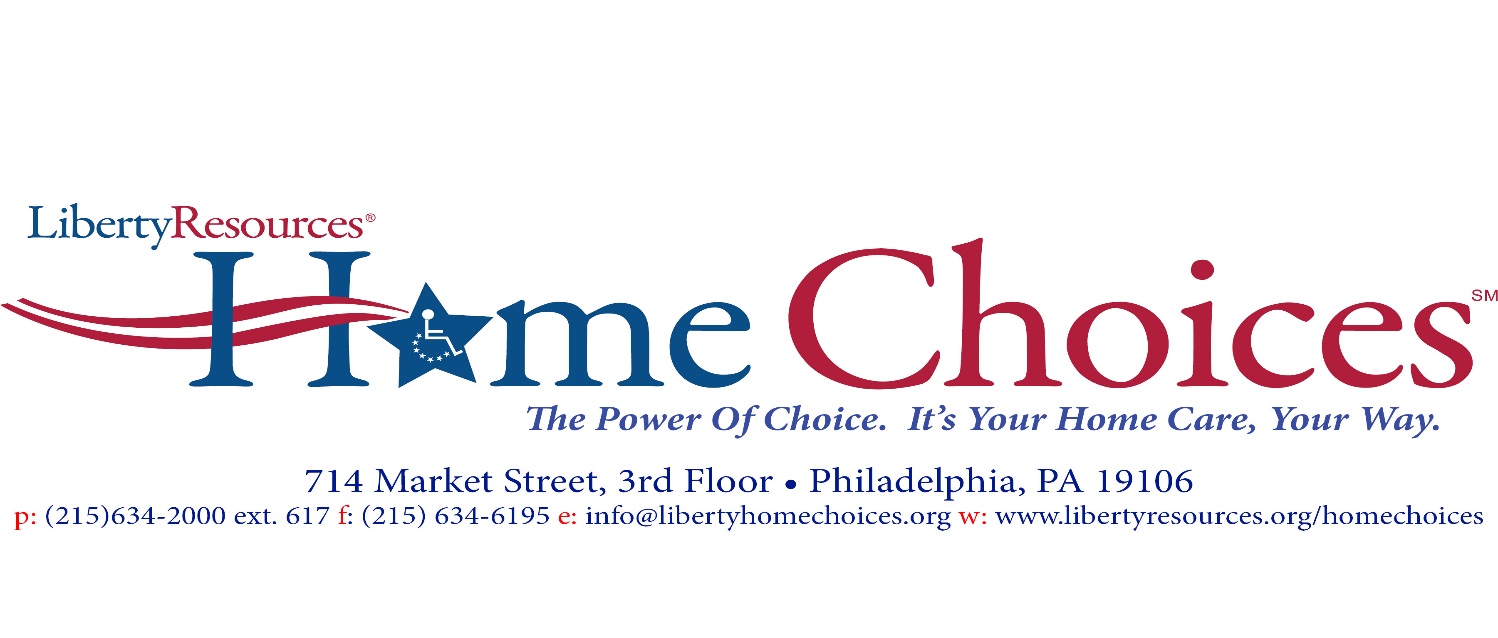 DATERe:  W2 Distribution Dear Valued Employee:In previous years we have mailed out all W2 forms to our attendants. This year your W2 forms will only be available for pick up here in the main Philadelphia office. NO forms will be mailed unless you are in the following areas/counties: Bucks, Lehigh, Berks, or North Hampton. All W2 forms will be ready for pick up by mid-January. Should you have any questions or concerns, please contact the Human Resources/Payroll department at (215) 634-2000.Sincerely,Candace RiversHR/Payroll Manager